Ramsey & Parkeston Parish Council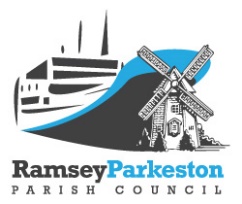 Date sent: 12.03.2024     To all members of the councilYou are hereby summoned to attend a meeting of the Ramsey & Parkeston Parish Council to be held in the Parkeston Community Halll on  Monday 15th April 2024 at 7.15pm for the purpose of transacting the following business: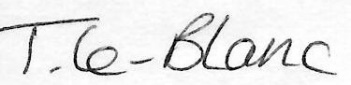 Teresa Le Blanc, ClerkMembers of the Public and Press are invited to attendAGENDAChairman’s welcomeTo accept apologies and reasons for absence: Declaration of Interest: Councillors are invited to declare any disclosable Pecuniary Interests or other interest and nature of it, in relation to any item on the agenda:To allow public participation - 15 minutes – Members of the public are able to express a view or ask a question on relevant matters on the agenda and are welcome to stay and observe, but not comment upon, the rest of the meeting:To confirm the minutes of the RPPC Meeting held on 18th March 2024To receive a report from Essex County Councillor Daniel Land.To receive a report from Tendring District Councillors Tanya Ferguson and Bill Davidson.To receive a report from the Clerk and Councillors activities:Clerk’s Report – Clerk has received letters from the Oakley and Ramsey cubs who are working towards their community impact badge, the letters are regarding litter bins in Ramsey village, please discuss.Clerk is booked in to attend ICCM Cemetery and Crematorium Management course in Dunmow on 14th May 2024, training bursary form to be signed to claim back money once course has been attended.Year end is done, AGAR started, awaiting internal audit date.2nd VAT claim is complete, claiming back £1,275.96 from November 2023-end of March 2024.Resolution agreed to supply Harwich Foodbank with £500 worth of food supplies, awaiting a shopping list for this to commence.The Oakley and Ramsey Scout Group asked for a grant to build fencing/a gate across the front of the hut and planting equipment for the scouts, they have been sent an email requesting that they complete a grant application form and submit accounts, awaiting a response.Election notice received, for election of Police, Fire and Crime Commissioner for Essex Police area with a request to display on wesite and in notice boards.First half of precept received along with LCTS Grant, both from TDC.Email received from James Todd to advise a 9.27% price rise from 1st April 2024.Nest Facebook Post – Clerk has emailed EALC Legal Team for advice regarding the defamatory Facebook post, posted on 09.04.24.Ramsey Councillors Report: Clayton Road Playpark, any updates:Ramsey litter picking day, any updates:Dock River flooding, any updates:Parkeston Councillors Report: Parkeston Cemetery Report: CCTV Cameras, have been installed, however, cables are purple and need to be painted black so they don’t stand out.Work has been completed to make safe broken headstones, updated risk assessment with topple tests is required, the last one was completed in 2019 but the internal auditor advised a more up-to-date one is required for the audit.Cemetery ownership, update:Tree Survey completed in Parkeston Cemetery, it identified some work required on the trees, we may need to check for tree preservation orders before commencing, please discuss and make a resolution where appropriate.Chairman’s report:Planning Updates: Applications Received:Application No: 24/00370/FULHHProposal: Householder planning Application – Single storey rear and side extensions. New skylight to existing flat roof.Location: Cherries, The Street, Ramsey, HarwichApplication No: 24/00299/FULHHProposal: Householder Planning Application – Erection of a residential annex outbuilding to be associated with the existing dwelling.Location: 68 Mayes Lane, Ramsey, Harwich, Essex CO12 5EJ.Application No: 24/00345/FULHHProposal: Householder Planning Application – two story extension to rear and single storey extension to side and rear.Location: Fornham, Ramsey Road, Dovercourt, Harwich, Essex CO12 4TF.Application No: 24/00454/FULProposal: Wildlife pond to be created to provide new aquatic habitat for great crested newts.Location: Pondock, Wrabness Road, Ramsey, Harwich, Essex CO12 5NEApplications considered by the Planning Committee since the last meeting: NoneDecisions received – For information only:Application No: 24/00042/FULHH Refusal – Full 02.02.2024 Delegated DecisionProposal: Proposed construction of new vehicular access.Location: Land to the west of Michaelstowe Old House, Ramsey Road, Ramsey, Harwich, Essex CO12 5EW Newsletter: Newsletter has been agreed and is in the process of being restarted, RPPC will contribute financially and with a section to be written by RPPC.Chelsea McGregor from TDC has emailed asking for information about our newsletter for the purposes of advertising in it, Clerk has also received editorial from St Helena’s Hospice to be added to our newsletter if appropriate, both emails have been forwarded to Cllr Davidson, is there any more news on the relaunch?Speed Awareness Signs: Cllr Davidson contacting Cllr Land to arrange a meeting.Emergency Planning Leaflet: Any Updates.Defibrillators: For Parkeston and Ramsey, any updates.Pumping station at Parkeston, causing flooding and ruining the eco-system: Update Finance:To agree accounts for payment as approved by the Chair/Vice Chair as previously circulated. Matters to be raised by members for the next agenda: To agree the next meeting of the Ramsey & Parkeston Parish Council is the Annual Meeting to be held on Monday 13th May at 7.15pm in the Parkeston Community Centre.Clerk:  Teresa Le-BlancPO Box 12843 Harwich CO12 9ATTel: 01255 502616Mobile: 07507 638895Email: clerk@ramseyparkeston-pc.gov.ukSent 08.04.24